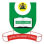 NATIONAL OPEN UNIVERSITY OF NIGERIAPLOT 91, CADASTRAL ZONE, NNAMDI AZIKIWE EXPRESSWAY, JABI - ABUJAFACULTY OF SCIENCESDEPARTMENT OF PURE AND APPLIED SCIENCE				        2018_2 SEMESTER EXAMINATIONCOURSE CODE: 		PHY 301COURSE TITLE: 		CLASSICAL MECHANICS IICREDIT UNIT               3TIME ALLOWED 	          (2½ HRS)INSTRUCTION: 		Answer question 1 and any other four questionsQUESTION 1a) Define the following terms: (i) number of degrees of freedom  (2 marks)                                                (ii) constraints			     (2 marks)				     (iii) virtual work 			     (2 marks)b) Mention two categories of constraints and give examples of each. (4 marks)c) Derive generalized force from the expressions of virtual work and virtual     displacement.							      (4 marks)d) Give the expression for the Hamiltonian of a system in general coordinates      and the Hamilton’s equation of motion.			      (8 marks)QUESTION 2a) Defined classical Lagrangian and give the Lagrange’s equations in Cartesian      coordinates. (5 marks)b) From the generalized equation of motion prove the Euler-Lagrangian equation      (7 marks)QUESTION 3 a) Consider two weights of mass  and  suspended from a frictionless, inertialess pulley of radius a by a rope of fixed length. If the heights are respectively  and  from the chosen origin such that there is only one degree of freedom for this system. Generate the Lagrange’s equation of motion.     (5 marks)b) Use the Kepler’s first law in polar coordinates to describe the shape for,  and . (7 marks)QUESTION 4a) Give the difference between Hamiltonian method and the Lagrangian method (5 marks)b) Use the second Kepler’s law and the expression for the angular momentum to prove Kepler’s third law. (7 marks)QUESTION 5	a) Define (i) Legendre transform 	           (3 marks)                  (ii) classical Hamiltonian	(3 marks)b) Generate the Hamilton’s equation of motion using the classical Hamiltonian                                                                 (6 marks)QUESTION 6	a) Use the Lagrangian to construct the Hamiltonian for the system.	(5 marks)b) Find the Hamiltonian corresponding to the Coriolis Lagrangian           (7 marks)